Студентске активностиУнос резултата предиспитних активностиTop of FormБАБИШТВО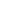 СЕСТРИНСТВОКолегиница ЈЕЛЕНА ВРАНИЋ, број индекса 47/В, која је присуствовала полагању колоквија, се не налази на листи уписаних студената и оцјена не може бити уписана у систем. Самим тиме није имала право полагања колоквија. Проф. др Властимир ВлатковићР.Бр.Број индекса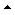 Презиме и име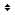 Број поена (0-15)Датум одрађивањаПотписује оцене134/Б-Р/2020Бабић Адријана1229.11.2022.Влатковић Властимир240/Б-Р/2020Ђурица Слађана1229.11.2022.Влатковић Властимир341/Б-Р/2020Паровић Сара1129.11.2022.Влатковић Властимир451/Б-Р/2021Гојковић Лидија1229.11.2022.Влатковић Властимир560/Б-Р/2021Забрдац Маја1429.11.2022.Влатковић Властимир661/Б-Р/2021Поњевић Марија1029.11.2022.Влатковић Властимир765/Б-Р/2021Лазаревић Бојана1429.11.2022.Влатковић Властимир867/Б-Р/2021Марић Даниела1529.11.2022.Влатковић Властимир129/СЕС-Р/2020Вукотић КатаринаНије полагала----231/СЕС-Р/2020Карић Елена1229.11.2022.Влатковић Властимир342/СЕС-Р/2021Вукелић Ана1529.11.2022.Влатковић Властимир447/СЕС-Р/2021Ћутковић Анђела929.11.2022.Влатковић Властимир548/СЕС-Р/2021Џабић Николина1529.11.2022.Влатковић Властимир649/СЕС-Р/2021Додош Николина1329.11.2022.Влатковић Властимир75/СЕС-В/2021Ајдер Дејана1429.11.2022.Влатковић Властимир853/СЕС-Р/2021Душанић Кристина1429.11.2022.Влатковић Властимир956/СЕС-Р/2021Пупчевић Бранка1429.11.2022.Влатковић Властимир1059/СЕС-Р/2021Микановић Бранка1229.11.2022.Влатковић Властимир1160/СЕС-Р/2021Цвијановић Јована1329.11.2022.Влатковић Властимир1261/СЕС-Р/2021Чикић Оља1229.11.2022.Влатковић Властимир